В рамках Санкт -Петербургского проекта культуры и искусства «Вдохновение. Виват-талант»Международный конкурс «Танцующий мир» г. Санкт-ПетербургИтоговый протокол конкурса«Танцующий мир» - 8 мая 2021года.I отделение 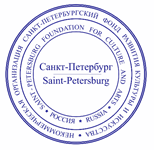 «УТВЕРЖДАЮ»Президент Некоммерческой организации 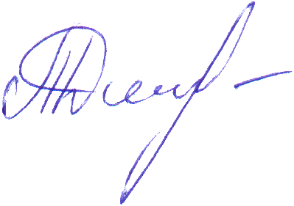 «СПб ФРКИ» _______________________Дмитришина Т.С. "8" мая 2021 г.Студия танцев "TANDEM" г. СертоловоДетский танец, категория 3-4  года«Сказочное пробуждение»Хореограф Еременко Виктория Викторовна8Лауреат 3 степениШоу-балет «ОРИО», группа «Пинетки»Категория 2-4 лет, Детский танецРуководитель Антоненко Анастасия АндреевнаРоссия, Санкт-Петербург6Дипломант 2 степениСтудия танцев "TANDEM" г. СертоловоДетский танец, категория 3-5 лет«Мики Маус»Хореограф Нерадовская Нина Анатольевна7Дипломант 1 степениХореографическая школа «Ланде»Детская категория 4-5 лет, детский танецРуководитель - Надежда Александровна ЦайПреподаватель - Связинская Дарья АндреевнаРоссия, г. Санкт-ПетербургХореографическая школа «Ланде»6Дипломант 2 степениВинакова Надежда "Классический танец",  6 летРуководитель Шинкаренко НатальяБалетная студия «S_dance kids»Украина, г. Харьков8Лауреат 3 степениНикулина ВикторияДетский танец, 5 летРуководители Шишкин Илья Александрович, Шишкина Дарья Андреевна Россия, г. Санкт-Петербург, хореографическая студия «Невский дождь»8,6Лауреат 2 степениНечипоренко Варвара Детский танец, 6 лет Руководители Шишкин Илья Александрович, Шишкина Дарья Андреевна Россия, г. Санкт-Петербург, хореографическая студия «Невский дождь»9Лауреат 2 степениКоманда по эстетической гимнастике «Андромеда»Спортивный танец - гимнастика.Категория: 5 – 6 лет Руководитель: Стрельченко Марина Константиновна.Россия, г. Санкт – Петербург, ДСК «Атлант»7Дипломант 1 степениХореографический ансамбль "Смайл"
детский танец, категория 7 - 8 лет
Преподаватель - Коршукова Елена Сергеевна
Концертмейстер - Пешневский Александр, Упольникова Мария, Лебедева Анна, Львова Юлия
Дом Молодёжи " Купчино"
г Санкт-Петербург9Лауреат 2 степениХореографический коллектив Отдела предшкольного образования ГБНОУ «СПб ГДТЮ» 
Категория: от 5 лет до 6 лет
Преподаватель - Ложкина Татьяна Николаевна
Концертмейстер - Антонова Елена Викторовна
ГБНОУ «СПб ГДТЮ» Аничков дворец 
г Санкт-Петербург9,2Лауреат 2 степениТеатр Танца «Карнавал»
свободная пластика, начинающие, 5 -7 лет 
Руководитель – Вышинская Алла ВасильевнаПедагог – Мусихин Алексей Александрович.Россия, г. Санкт-Петербург8Лауреат 3 степениСтудия танцев "TANDEM" г. СертоловоДетский танец, категория 5-6 лет«Сказочное пробуждение»Хореограф Еременко Виктория Викторовна6,6Дипломант 1 степениСтудия танцев "TANDEM" г. СертоловоСовременная хореография, категория 7-8 лет«Планета джунглей»Хореограф Еременко Виктория Викторовна7,6Лауреат 3 степениСтудия художественной гимнастики «Калейдоскоп»Категория 7-8 лет, спортивный танецРуководители Скребнева Галина Николаевна, Васильева Мария БорисовнаРоссия, г Москва, ГБОУ 1569 «Созвездие»10Лауреат 1 степениБабий София
Классический танец, 7 лет
Преподаватель - Журавлёва Юлия Вячеславовна
Фонд в поддержку Международного Центра Балета 
г Москва8,6Лауреат 2 степениБакулина Маргарита7 лет, детский танецРуководитель - Надежда Александровна ЦайПреподаватель - Шишкин Илья АлександровичРоссия, г. Санкт-Петербург, Хореографическая школа «Ланде»9,6Лауреат 1 степениКоллектив «Мы вместе»
Современная хореография 
Категория: от 7 лет до 11 лет
Педагог Д.О. - Бурш Евгения, Репина Ирина
ГБДОУ 82 Приморского района 
г Санкт-Петербург,8Лауреат 3 степениШоу-балет «ОРИО», группа «Фуэте»Категория 6-8 летНоминация Эстрадный танецРуководитель Антоненко Анастасия АндреевнаРоссия, Санкт-Петербург7,6Лауреат 3 степениСтудия художественной гимнастики «Калейдоскоп»Категория 9-10 лет, спортивный танецРуководители Скребнева Галина Николаевна, Васильева Мария БорисовнаРоссия, г Москва, ГБОУ 1569 «Созвездие»9,8Лауреат 1 степениХореографический ансамбль " Смайл"
Современная хореография, категория 9 -10 лет
Преподаватель - Коршукова Елена Сергеевна
Концертмейстер - Пешневский Александр, Упольникова Мария, Лебедева Анна, Львова Юлия
Дом Молодёжи " Купчино"
г Санкт-Петербург9,8Лауреат 1 степениАнсамбль бального танца «СОЗВЕЗДИЕ»Бальный танец, категория 9-10 летРуководитель: Заслуженный работник культуры РФЛидия Логиноваг. Санкт-ПетербургТанцевальный клуб «СОЗВЕЗДИЕ»8,8Лауреат 2 степениСтудия современной и эстрадной хореографии «Зодиак» г. СПбкатегория 9-10 лет, Эстрадный танецРуководители: Хлобыстина Ирина Николаевна и Хлобыстина Юлия НиколаевнаПедагоги: Плотников Алексей ДмитриевичФёдорова Анастасия Александровна9,8Лауреат 2 степениСтудия танцев "TANDEM" г. СертоловоХип-хоп, категория 8-13 лет«Чарли»Хореограф Жиделяева Мария7,8Лауреат 3 степениСтудия танцев "TANDEM" г. СертоловоБальные танцы, категория 10-14 лет«Притяжение земли»Хореограф Алтухов Федор Яковлевич8,6Лауреат 2 степениХореографический коллектив «Вдохновение» Малые формы, категория 10-12 летклассический танец,Руководитель Горелик Екатерина ОлеговнаХореография : Горелик Е.О.Россия, г.МоскваГБОУ школа №1273( СП-6 ) «Вдохновение»10Лауреат 1 степениЕгорова Анна Классический танец, 10 летТеатр Танца «Карнавал»
Руководитель – Вышинская Алла ВасильевнаПедагог – Якубович Ольга ЮрьевнаРоссия, г. Санкт-Петербург8,6Лауреат 2 степениЭргус ДианаКатегория 9 лет, Классический танецНОУ «Императорская школа русского балетаДиректор: Антонелли Александра МихайловнаПедагог: Антонелли Анна АлександровнаГ. Санкт-Петербург, г. Пушкин10Лауреат 1 степениДУЭТ
Вероника Николаева - Даниил Голышев
Классический танец, 9 -11 лет
Руководители:Белякова Татьяна, Левина Ольга
Центр классической хореографии "Дивертисмент" 
г Санкт-Петербург10Лауреат 1 степениВалерова Татьяна
Современная хореография, 9 лет
Педагог Д.О. - Бурш Евгения, Репина Ирина
«Инпредсервис», г Санкт-Петербург, 8,6Лауреат 2 степениБобкова АллаЭстрадный танец, 10 летРуководители Шишкин Илья Александрович, Шишкина Дарья Андреевна Россия, г. Санкт-Петербург, хореографическая студия «Невский дождь»7Дипломант 1 степениЛасковенко Александра 10 лет, contemporary danceРуководитель - Потан Дарья СергеевнаПедагог - Сысо НикольСанкт-ПетербургСовременная школа искусств КЛКВ7,6Лауреат 3 степениМохотаева ЕкатеринаКатегория 10 лет, Классический танецНОУ «Императорская школа русского балетаДиректор: Антонелли Александра МихайловнаПедагог: Антонелли Анна АлександровнаГ. Санкт-Петербург, г. Пушкин8,6Лауреат 2 степениВоропаева Арина Классический танец, 10 летТеатр Танца «Карнавал»
Руководитель – Вышинская Алла ВасильевнаПедагог – Якубович Ольга ЮрьевнаРоссия, г. Санкт-Петербург7,6Лауреат 3 степениДУЭТ Бухтиярова Анастасия - Бухтияров АлександрТеатр танца, категория 9-13 летТеатр Танца «Карнавал»Руководитель – Вышинская Алла ВасильевнаПедагог – Мусихин Алексей АлександровичРоссия, г. Санкт-Петербург9,6Лауреат 1 степениII отделение II отделение II отделение II отделение Театр Танца «Карнавал»
современная хореография, 8 -13 лет Руководитель – Вышинская Алла ВасильевнаПедагоги – Мусихин Алексей Александрович, Якубович Ольга Юрьевна.Россия, г. Санкт-Петербург8,6Лауреат 2 степениСтудия современной и эстрадной хореографии «Зодиак» г. СПбкатегория 11-12 лет, эстрадный танецРуководители: Хлобыстина Ирина Николаевна и Хлобыстина Юлия НиколаевнаПедагоги: Плотников Алексей ДмитриевичФёдорова Анастасия Александровна9,6Лауреат 1 степениХореографический коллектив «Вдохновение»малые формы, категория 13-15 летклассический танец,Руководитель Горелик Екатерина ОлеговнаРоссия, г.Москва,ГБОУ школа №1273( СП-6 ) «Вдохновение»9,6Лауреат 1 степениХореографический ансамбль «Норги» Смешанная категория 7-13 летНародный танец и стилизацияРуководитель- Андреева Александра Александровна ГБОУ СОШ № 346Невского района Санкт-Петербурга7,6Лауреат 3 степениХореографический коллектив «ПИРУЭТ»Категория Смешанная 7-15 лет, Классический танецРуководитель Марченко Елена ИвановнаРоссия, г. Санкт-Петербург, ДТ «Измайловский»7,4Дипломант 1 степениСтудия художественной гимнастики «Калейдоскоп»Категория смешанная 10-18 лет, спортивный танецРуководители Скребнева Галина Николаевна, Васильева Мария БорисовнаРоссия, г Москва, ГБОУ 1569 «Созвездие»9Лауреат 2 степениСтудия современной и эстрадной хореографии «Зодиак» г. СПбкатегория 13-15 лет, Эстрадный танецРуководители: Хлобыстина Ирина Николаевна и Хлобыстина Юлия НиколаевнаПедагоги: Плотников Алексей ДмитриевичФёдорова Анастасия Александровна9,5Лауреат 2 степениТанцевальный коллектив «Карамельки» Категория 11-12 лет, современная хореографияРуководитель: Железнякова Ксения ЕвгеньевнаСанкт-Петербург, ГБОУ СОШ №5119,4Лауреат 2 степениТретьякова Александра12 лет, классический танецРуководитель и преподаватель  - Надежда Александровна ЦайРоссия, г. Санкт-ПетербургХореографическая школа «Ланде»9,2Лауреат 2 степениСоломаха Юлия Классический танец, 11 летПреподаватель: Горелик Екатерина ОлеговнаХореография :Горелик Е.О.Россия, г.МоскваГБОУ школа №1273( СП-6 ) «Вдохновение»8,8Лауреат 2 степениЗакирова Дарья Классический танец, 11 летПреподаватель: Горелик Екатерина ОлеговнаХореография :Горелик Е.О.Россия, г.МоскваГБОУ школа №1273( СП-6 ) «Вдохновение»8,6Лауреат 2 степениАртемова Алисия«Спортивный танец» - ритмика и гимнастика.Категория: 11-12 летРуководитель: Стрельченко Марина Константиновна.Россия, г. Санкт – Петербург, ДСК «Атлант»6Дипломант  2 степениПлеханова УльянаКатегория 11 лет, Классический танецНОУ «Императорская школа русского балетаДиректор: Антонелли Александра МихайловнаПедагог: Антонелли Анна АлександровнаГ. Санкт-Петербург, г. Пушкин9Лауреат 2 степениСанчез Элина Классический танец, 11-12 летПедагог: Долгополова Елена Владимировна  Детская школа искусств им.Г.В.Свиридова 
г. Санкт-Петербург, Россия8,5Лауреат 3 степениМария Тишкова
Классический танец, 12 лет
Руководитель - Белякова Татьяна, Левина Ольга
Центр Классической Хореографии "Дивертисмент" 
г Санкт-Петербург8,6Лауреат 2 степениЮлия Дмитриева
Классический танец, 12 лет
Руководитель - Белякова Татьяна, Левина Ольга
Центр Классической Хореографии "Дивертисмент" 
г Санкт-Петербург9,6Лауреат 1 степениКарпова Анна современная хореография (контемпорари) категория 13 летТеатр Танца «Карнавал»Руководитель – Вышинская Алла ВасильевнаПедагог – Мусихин Алексей АлександровичРоссия, г. Санкт-Петербург7Дипломант 1 степениБолгарина ОльгаКлассический танец, 14 летПреподаватель: Горелик Екатерина ОлеговнаХореография :Горелик Е.О.Россия, г.МоскваГБОУ школа №1273( СП-6 ) «Вдохновение»8,6Лауреат 2 степениВетрова ЕкатеринаКатегория 14 лет, спортивный танецСтудия художественной гимнастики «Калейдоскоп»Руководители Скребнева Галина Николаевна, Васильева Мария БорисовнаРоссия, г Москва, ГБОУ 1569 «Созвездие»9Лауреат 2 степениБерсенева ДаниэллаКатегория 18 лет, спортивный танецСтудия художественной гимнастики «Калейдоскоп»Руководители Скребнева Галина Николаевна, Васильева Мария БорисовнаРоссия, г Москва, ГБОУ 1569 «Созвездие»8Лауреат 3 степениХореографический коллектив «Вдохновение» классический танецСмешанная категория 9-14 летРуководитель Горелик Екатерина ОлеговнаХореография: Горелик Е.О.Россия, г.Москва,ГБОУ школа №1273( СП-6 ) «Вдохновение»9,6Лауреат 1 степениНародный коллектив любительского художественного творчества "Театр классического балета
"Классический танец и стилизация"
Категория: от 8 лет до 22 лет
Преподаватель - Антонелли Александра Михайловна
Концертмейстер - Антонелли Елена Александровна
СПб ГБУ Пушкинский районный дом культуры,  г.Пушкин9,8Лауреат 1 степени